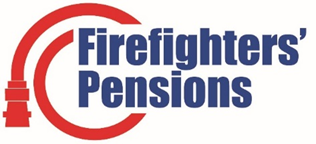 Retained settlement: Special Firefighter MemberIndividual Statement of DetailsInterest amounts are subject to change, and these will increase once an actual election to proceed is received.Fire and Rescue Authorities can only provide a statement of cost and information about your options and cannot offer any financial advice. It is therefore your responsibility to seek independent financial advice as to how you proceed if you wish to do so.   Appendix APersonal details:Personal details:Full nameNational Insurance NumberPayroll NumberDate of birthDate you became a member of the FPS 2006 (where applicable)Confirmed member of 1992Yes/NoDate of calculationDate interest calculated toConfirmed details of your retained employment:Confirmed details of your retained employment:Confirmed details of your retained employment:Confirmed details of your retained employment:FromToFire AuthorityStationBenefits relating to second options exercise:Benefits relating to second options exercise:Annual special pension (as at the 31 March 2015 or date of leaving if earlier)£XXThe cost applicable to you:The cost applicable to you:The cost applicable to you:Period of service that you may purchase:(Please note this is your pro-rated pension service and not your employment service)Period of service that you may purchase:(Please note this is your pro-rated pension service and not your employment service)XXX Years XX daysThe amount of special pension contributions payable in respect of the limited period if paid by lump sum. OrMonthly contributions (payable over a ten-year period)The amount of special pension contributions payable in respect of the limited period if paid by lump sum. OrMonthly contributions (payable over a ten-year period)XXInterest included in this amount £XX£XX per monthInterest payable over the period and included in this amount £XXThe amount of special pension contributions payable in respect of the extended limited period if paid by lump sum.OrMonthly contributions (payable over a twenty-year period)The amount of special pension contributions payable in respect of the extended limited period if paid by lump sum.OrMonthly contributions (payable over a twenty-year period)XXInterest included in this amount £XX£XX per monthInterest payable over the period and included in this amount £XX The pensionable pay (for each year during the limited period and extended limited period) used to calculate service and contributions due is illustrated in Appendix AThe pensionable pay (for each year during the limited period and extended limited period) used to calculate service and contributions due is illustrated in Appendix AThe pensionable pay (for each year during the limited period and extended limited period) used to calculate service and contributions due is illustrated in Appendix AConversion Options:Conversion Options:Conversion Options:Standard FPS 2006 membership into FPS 2006 (special) membership contributions due to scheme if paid by lump sum. OrMonthly contributions (payable over a ten-year period)£XXInterest included in this amount £XX£XX per monthInterest payable over the period and included in this amount £XX£XXInterest included in this amount £XX£XX per monthInterest payable over the period and included in this amount £XXFPS 2006 (special) membership into FPS 2006 membership Contributions due to individual: £XXTax relief on contributions: £XXInterest on contributions: £XXTotal amount due to individual: £XXContributions due to individual: £XXTax relief on contributions: £XXInterest on contributions: £XXTotal amount due to individual: £XXTotal Contributions Due (including costs of converting standard FPS 2006 membership)Total Contributions Due (including costs of converting standard FPS 2006 membership)Total Contributions Due (including costs of converting standard FPS 2006 membership)Total amount due to the scheme if paid by lump sum. OrMonthly contributions (payable over a ten-year period)Monthly contributions (payable over a twenty-year period)XXInterest included in this amount £XX£XX per monthInterest payable over the period and included in this amount £XX£XX per monthInterest payable over the period and included in this amount £XX XXInterest included in this amount £XX£XX per monthInterest payable over the period and included in this amount £XX£XX per monthInterest payable over the period and included in this amount £XX Actual Pensionable PayActual Pensionable PayReference PayReference PayContributionsContributions